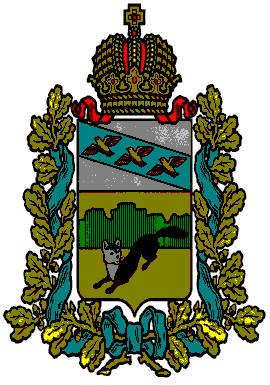 ПРЕДСТАВИТЕЛЬНОЕ СОБРАНИЕБОЛЬШЕСОЛДАТСКОГО РАЙОНАКУРСКОЙ ОБЛАСТИРЕШЕНИЕот «17  »  января  2019 года № 1/5-3_____   307850, Курская обл., с. Большое Солдатское, ул.Мира,1               Об утверждении изменений   в решение  Представительного Собрания Большесолдатского района Курской области от 30 марта 2010 года №11 О проекте  решения  Представительного  Собрания Большесолдатского района  «О внесении изменений и дополнений в Устав муниципального района «Большесолдатский район» Курской области»В соответствии с часть 4 статьи 44 Федерального закона от 06 октября 2003 года № 131-ФЗ «Об общих принципах организации местного самоуправления в Российской Федерации» (с последующими изменениями и дополнениями) и в целях приведения в соответствие с действующим законодательством Представительное Собрание Большесолдатского района Курской области РЕШИЛО:Утвердить изменения в решение Представительного Собрания Большесолдатского района Курской области от 30 марта 2010 года №11 «О проекте решения Представительного Собрания Большесолдатского района «О внесении изменений и дополнений в Устав муниципального района «Большесолдатский район» Курской области»:1.1.пункт 4, 5 считать утратившими силу.1.2.Порядок участия граждан в обсуждении проекта решения Представительного Собрания Большесолдатского района «О внесении изменений и дополнений в Устав муниципального района «Большесолдатский район» Курской области» изложить в новой редакции. 1.3. Порядок учета предложений по проекту решения Представительного Собрания Большесолдатского района «О внесении изменений и дополнений в Устав муниципального района «Большесолдатский район» Курской области» изложить в новой редакции.2. Настоящее Решение вступает в силу со дня подписания.Исполняющий обязанности Председателя Представительного СобранияБольшесолдатского района Курской области                               М.Л. РомановГлава Большесолдатского районаКурской области                                                                                В.П.Зайцев                                                                                                                                   Утвержден                                                                                                                    решением Представительного                                                                                                                     Собрания Большесолдатского                                                                                                                     района Курской области                                                                                                                   от 17 декабря № 1/5-3                                                                                                                                   Утвержден                                                                                                                   решением Представительного                                                                                                                    Собрания Большесолдатского                                                                                                                     района Курской области                                                                                                                    от 30.03.2010г. № 11Порядок участия граждан в обсуждении проекта решения Представительного Собрания Большесолдатского района Курской области «О внесении изменений и дополнений в Устав муниципального района «Большесолдатский район» Курской области»	1. Настоящий порядок разработан в соответствии с Федеральным законом «Об общих принципах организации местного самоуправления в Российской Федерации» и регулирует вопросы участия граждан в обсуждении опубликованного проекта решения Представительного Собрания Большесолдатского района Курской области «О внесении изменений и  дополнений в Устав муниципального района «Большесолдатский район» Курской области».	2. Обсуждение проекта решения Представительного Собрания Большесолдатского района Курской области «О внесении изменений и дополнений в Устав муниципального района «Большесолдатский район» Курской области» начинается со дня его официального обнародования путем опубликования в районной газете «Народная газета», который обнародуется не позднее, чем  за 30 дней до дня рассмотрения на заседании Представительного Собрания Большесолдатского района Курской области проекта решения Представительного Собрания Большесолдатского района Курской области «О внесении  изменений и дополнений в Устав муниципального района «Большесолдатский район» Курской области». 	Период обсуждения составляет 20 дней со дня официального обнародования проекта решения Представительного Собрания Большесолдатского района Курской области « О внесении изменений и дополнений в Устав муниципального района «Большесолдатский район» Курской области» путем его опубликования в районной газете «Народная газета».	3. Все предложения граждан по существу обсуждаемых вопросов направляются в комиссию по обсуждению проекта решения  Представительного Собрания Большесолдатского района Курской области «О внесении изменений и дополнений в Устав муниципального района «Большесолдатский район» Курской области», приему и учету предложений по нему (далее комиссия), распложенную по адресу:Курская область, Большесолдатский район, с. Большое Солдатское, Администрация Большесолдатского района.	4. Обсуждение гражданами проекта решения Представительного Собрания Большесолдатского района Курской области « О внесении изменений и дополнений в Устав муниципального района «Большесолдатский район» Курской области» может проводиться также путем коллективных обсуждений, проводимых в организациях Большесолдатского района Курской области.Обсуждение призвано на основе широкой гласности, сопоставления и изучения различных мнений способствовать выработке конструктивных предложений по проекту решения Представительного Собрания  Большесолдатского района Курской области «О внесении изменений и дополнений в Устав муниципального района «Большесолдатский район» Курской области».	5. Индивидуальные и коллективные предложения должны быть представлены в комиссию не позднее 18.00 часов последнего дня обсуждения.                                                                                                          Утвержден                                                                                                                      решением Представительного                                                                                                                       Собрания Большесолдатского                                                                                                                        района Курской области                                                                                                                       от «17» декабря № 1/5-3                                                                                                                                     Утвержден		                                                                                                    решением       Представительного	                                                                                                    Собрания Большесолдатского                                                                                                                 района  Курской области                                                                                                                  от 30.03.2010г. № 11Порядок учета предложений по проекту решенияПредставительного Собрания Большесолдатского района Курской области «О внесении изменений и дополнений в Устав муниципального района «Большесолдатский район» Курской области»	1. Настоящий порядок разработан в соответствии со статьей 44 Федерального закона « Об общих принципах организации местного самоуправления в Российской Федерации» и определяет порядок учета предложений по обнародованному путем опубликования в районной газете «Народная газета», проекту решения Представительного Собрания  Большесолдатского района Курской области «О внесении изменений и дополнений в Устав муниципального района «Большесолдатский район» Курской области» (далее проект решения о внесении изменений и дополнений  в Устав).	2. Предложения по проекту решения  о внесении изменений и дополнений в Устав вносятся гражданами, проживающими на территории Большесолдатского района, как от  индивидуальных авторов, так и коллективные.	3. Предложения по проекту решения о внесении изменений и дополнений в Устав вносятся в комиссию по обсуждению проекта решения Представительного Собрания Большесолдатского района Курской области «О внесении изменений и дополнений в Устав муниципального района «Большесолдатский район» Курской области», приему и учету предложений в письменном виде по адресу: Курская область, Большесолдатский район, с. Большое Солдатское, Администрация Большесолдатского района и рассматриваются ею в соответствии с настоящим Порядком.	4.Предложения по проекту решения о внесении изменений и дополнений в Устав вносятся в комиссию в течение 20 дней со дня его обнародования путем опубликования в районной газете «Народная газета».  	5. Поступившие предложения регистрируются комиссией в день поступления.	6. Предложения по проекту решения о внесении изменений и дополнений в Устав, внесенные с нарушением положений и сроков, установленных настоящим Порядком, не рассматриваются.	7. Комиссия обобщает  и систематизирует поступившие предложения и по итогам  рассмотрения готовит по ним мотивированное заключение.	Обобщенные и систематизированные материалы вместе со своим мотивированным заключением комиссия направляет в Представительное Собрание Большесолдатского района Курской области в течение 5 дней со дня завершения приема предложений.	8. При необходимости комиссия вправе привлекать для изучения и оценки поступивших предложений авторов либо представителей, а также специалистов.